Brrrrrrrrrrrrrrr, zegt het paardMet een bibberlip.Bèèèèh, zegt het schaapEn tok, zegt de kip.Konijn wil iets zeggen,Maar hij weet niet hoe.Boe, boe, boeZegt de koe.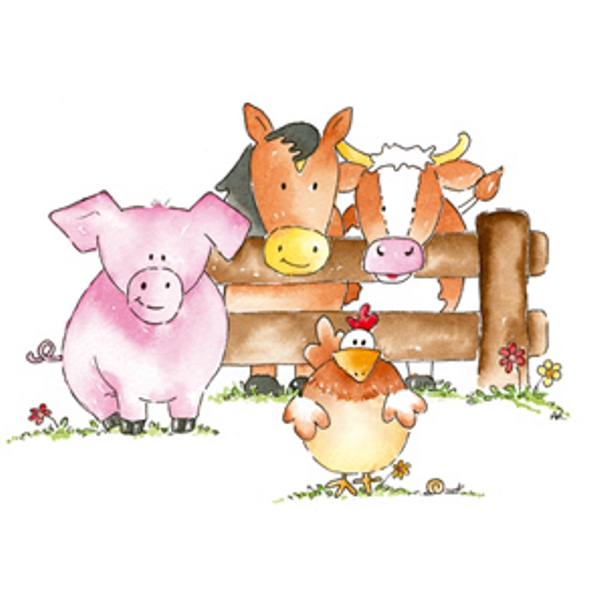 